附件5： 注册计量师计量专业项目考核合格证明(正面)注：本合格证明尺寸：纸张尺寸，长，宽;正面及背面内框尺寸，左、右各减，上、下各减。注册计量师计量专业项目考核合格证明(背面)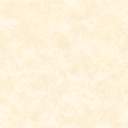 